RÉPUBLIQUE DE COTE D’IVOIREUnion - Discipline - Travail_____________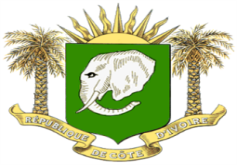 ELABORATION DU RAPPORT ANNUEL D’ACTIVITES STATISTIQUES (RAAS) 2022QUESTIONNAIRE                                                                                                                               Décembre 2022Institut National de la Statistique								République de Côte d’Ivoire 					                                                                                                                                  Union – Discipline – Travail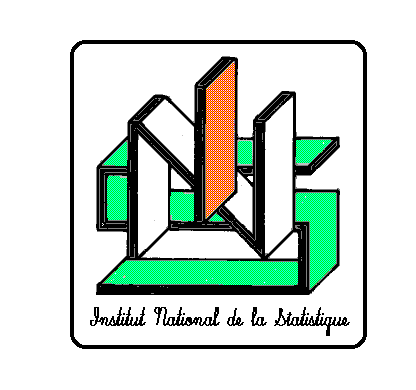 Questionnaire sur les activités statistiques réalisées en 2022IDENTIFICATION DE LA STRUCTURE STATISTIQUE PUBLIQUEI.11 Principales missions de la structure :ACTIVITES STATISTIQUES REALISEES AU 31 DECEMBRE 2022PUBLICATIONS STATISTIQUES DE LA STRUCTURE EN 2022Nature de l’activité : 1=Régulière, 2=Nouvelle, 3=RénovéeType d’activité : 1=Source administrative, 2=Enquête, 3=Recensement, 4=ElaboréePériodicité de l’activité ou de la publication : 1=Quotidienne, 2=Hebdomadaire, 3=Mensuelle, 4=Trimestrielle, 5=Semestrielle, 6=Biannuelle, 7=Annuelle, 8=Exceptionnelle, 9=AutresDomaine d’activité : 1= Population, 2=Conditions de vie des Ménages, 3=Agriculture, 4=Entreprises non Agricoles, 5=Grands Equilibres Economiques, 6=Environnement, 7=GouvernanceMode de diffusion (support) : 1=Papier, 2=CD-ROM, 3=Internet, 4=IntranetChamp de diffusion : 1=Interne à la Structure ou au Ministère de Tutelle, 2=National Public, 3=National Public et Privé, 4=National et InternationalRESSOURCES DE LA STRUCTURERESSOURCES HUMAINESRESSOURCES MATERIELLESRESSOURCES FINANCIERESDIFFICULTES ET RECOMMANDATIONSDIFFICULTES DE REALISATION DES ACTIVITESRECOMMANDATIONS ET PERSPECTIVESNoteCette enquête sur les activités statistiques du Système statistique National (SSN) a pour objectif d’élaborer le rapport 2022 qui fera l’objet d’un atelier de validation avec les acteurs.Les fiches remplies doivent être retournées au plus tard le 18 novembre 2022 à la Direction de la Coordination Statistique, de l’Action Régionale et de la Diffusion (DCSARD) sise à la Cité Administrative, Tour C, 1er étage, portes 24 et 26 ou envoyées aux adresses mails suivantes : nadaupierre@yahoo.fr et estouyao40@gmail.com. La version électronique du questionnaire est  disponible et téléchargeable sur le site web de l’INS: www.ins.ci. Pour tout renseignement complémentaire, veuillez contacter M. Nadau Pierre au 07 07 44 20 41 ou YAO Estere au 07 09 89 11 68. I.1Dénomination de la Structure Statistique :I.2Structure de rattachement :I.3Ministère de Tutelle :I.4Adresse Postale (BP) :I.5Adresse Géographique :I.6Nom et Fonction du Responsable :I.7Contacts (fixes et cellulaires) :I.8Fax :I.9Email de la Structure ou du Responsable :I.10Site internet de la Structure ou du Ministère :Libellé de l'activitéObjectif de l'activitéIndicateurs Objectivement Vérifiables (IOV)Résultats obtenusCible ou Produits attendus Explication des écartsTaux d'exécution physique                        (%)Structures responsablesLibellé de l'activitéObjectif de l'activitéIndicateurs Objectivement Vérifiables (IOV)Résultats obtenusCible ou Produits attendus Explication des écartsTaux d'exécution physique                        (%)Structures responsablesN° Titre des publications et référencesPériodicité de la publication(3)Domaine d’activité(4)Période  couverteMode de diffusion (support)(5)Champ de diffusion (6)Mois de diffusion de la publicationNiveau ou ProfilEffectif en 2021Effectif en 2022ObservationsNiveau Bac + 4 ou plusIngénieur Statisticien Economiste (ISE)Ingénieur des Travaux Statistiques (ITS)DémographeEconomiste /GestionnaireIngénieur InformaticienAutres (à préciser dans observations)Niveau Technicien Supérieur (Bac + 2 ou 3)Adjoint Technique de la Statistique (AD)En Economie/GestionEn InformatiqueEn BureautiqueAutres (à préciser dans observations)Niveau Technicien (Niveau bac ou Bac + 1)Agent Technique de la statistique (AT)En Economie/GestionEn InformatiqueEn BureautiqueAutres (à préciser dans observations)Autres PersonnelsEmployés de bureauxOuvrierChauffeurAutres (à préciser dans observations)TOTAL GENERALTypeNombre (en 2021)Nombre (en 2022)ObservationsMatériel informatiqueOrdinateur de bureauOrdinateur portableServeursImprimante laserImprimante à jet d’encreLogiciel statistiqueAutres (à préciser dans observations)Matériel de bureauPhotocopieurScannerAutres (à préciser dans observations)Matériel de transportVéhicule de collecte (type 4*4)Voiture BerlineMoto / MobyletteAutres (à préciser dans observations)Budget alloué à la production statistiqueMontant (année 2020)Montant(année 2021)ObservationsBudget de la structure alloué aux activités statistiquesMontant total des appuis des Partenaires Financiers